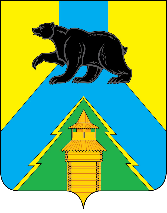 Российская ФедерацияИркутская областьУсть-Удинский районАДМИНИСТРАЦИЯПОСТАНОВЛЕНИЕ«03» октября 2023г.  № 393п. Усть-УдаО внесении изменений в муниципальную программу РМО «Усть-Удинский район» «Обеспечение деятельности мэра Усть-Удинского района и администрации Усть-Удинского района» на 2017-2025 годы В соответствии с Положением о порядке принятия решений о разработке муниципальных программ РМО «Усть-Удинский район», их формирования и реализации, утвержденного постановлением администрации Усть-Удинского района от 24 декабря 2019 года № 450, руководствуясь статьями 22, 45 Устава районного муниципального образования «Усть-Удинский район»ПОСТАНОВЛЯЕТ:Внести в муниципальную программу РМО «Усть-Удинсккий район» «Обеспечение деятельности мэра Усть-Удинского района и администрации Усть-Удинского района» на 2017-2025 годы (далее - муниципальная программа) следующие изменения:В подпрограмму «Обеспечение деятельности муниципальных служащих, осуществляющих отдельные областные государственные полномочия» на 2017-2025 годы муниципальной программы, основного мероприятия «Обеспечение эффективной деятельности муниципальных служащих, осуществляющих областные государственные полномочия» на 2017 - 2025 годы включить мероприятие «Осуществление отдельных областных государственных полномочий в сфере обращения с безнадзорными собаками и кошками за счет средств районного бюджета» (далее – Мероприятие).Финансовому управлению администрации Усть-Удинского района предусмотреть по мероприятию финансирование за счет средств районного бюджета (Л.М. Милентьева).Контроль над исполнением настоящего постановления возложить на первого заместителя мэра Усть-Удинского района (А.А. Менг).Управлению делами администрации Усть-Удинского района (Т.П. Татаринова) опубликовать настоящее постановление в установленном порядке.Глава администрации Усть-Удинского района                                                          С.Н. Чемезов